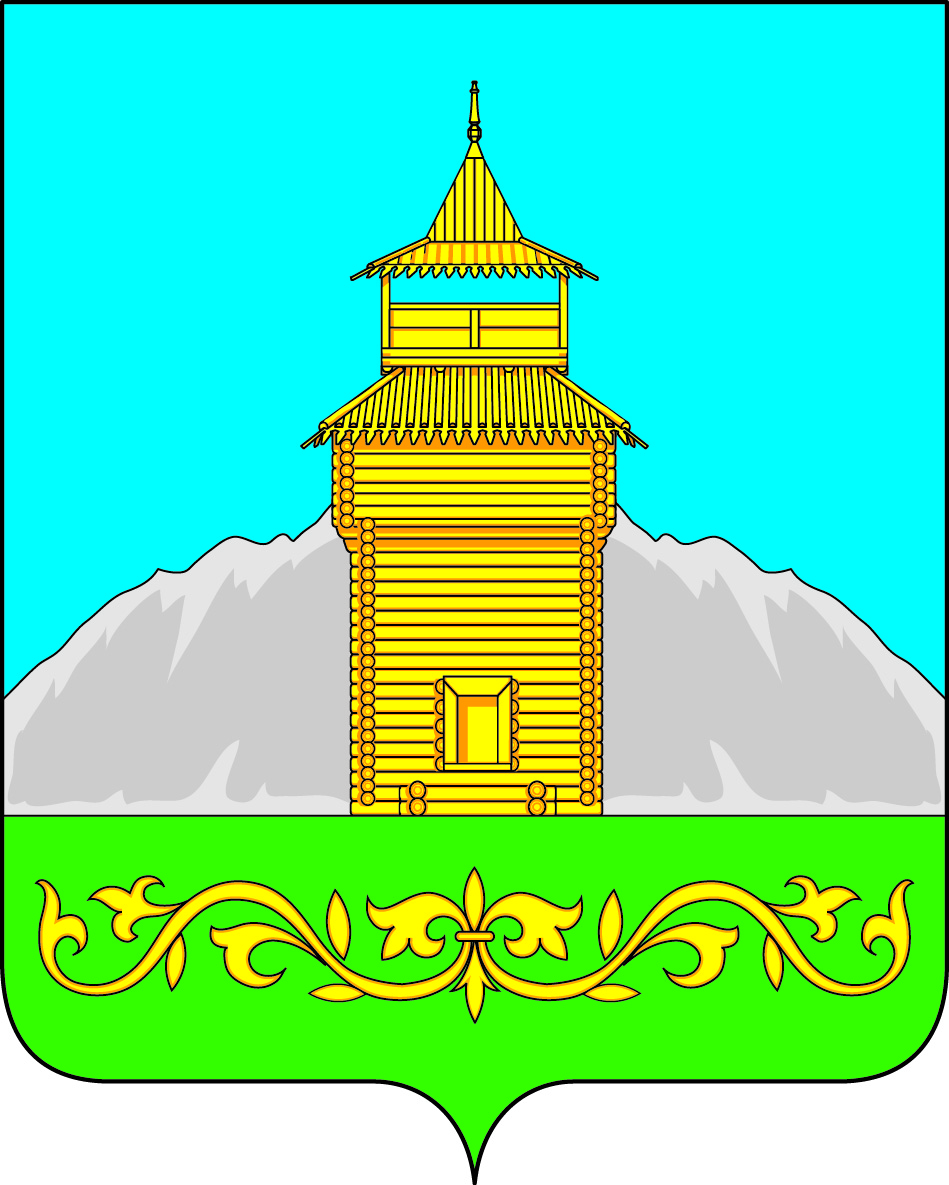 Российская ФедерацияРеспублика ХакасияТаштыпский районСовет депутатов Таштыпского  сельсоветаРЕШЕНИЕ  23  мая  2019 г.                        с. Таштып                                                №  82«О внесении изменений в отдельныеПоложения Правил землепользованияИ застройки, утвержденные решениемСоветов Депутатов Таштыпского сельсовета от 20 декабря 2012 г. № 66 »Руководствуясь ст. 14  Федерального закона от 16.10.2003 года № 131-ФЗ «Об общих принципах организации местного самоуправлении в Российской Федерации от 2004 года № 190-ФЗ (с изменениями и дополнениями), Устава муниципального образования Таштыпский сельсовет, в связи с приведением в соответствие действующему законодательству, Совет депутатов Таштыпского сельсовета  РЕШИЛ:Рассмотрев заключение комиссии по внесению изменений и дополнений в Правила землепользования и  застройки муниципального образования Таштыпского сельсовета, внести следующие изменения и дополнения в отдельные положения Правила застройки и  землепользования:В зону Р-1 «рекреационная» в условно-разрешенный вид использование земельного участка добавить: создание и содержание земельных участков для размещения мест (площадок) накопления твердых коммунальных отходов;В зону П-3 «Производственно-коммунальные  предприятия IV-V класса вредности» в условно-разрешенный вид использование земельного участка добавить: создание и содержание земельных участков для размещения мест (площадок) накопления твердых коммунальных отходов;В зону Л-1 «ландшафтную» в условно-разрешенный вид использование земельного участка добавить: создание и содержание земельных участков для размещения мест (площадок) накопления твердых коммунальных отходов;В зону «Ж-1» Зона «Жилая усадебная застройка» Основные виды разрешенного использования: блокированная жилая застройка;Контроль над исполнением настоящего решения возложить на постоянную комиссию по социальным вопросам, законности и правопорядку. (А.И. Салайдинову).Настоящее решение опубликовать (обнародовать) в информационном бюллетене «Таштыпский вестник» и разместить на официальном сайте администрации Таштыпского сельсовета.Настоящее решение вступает в силу со дня официального опубликования (обнародования).Глава Таштыпского сельсовета                      		           Р.Х.Салимов